Psychiatrická nemocnice Bohnice Ústavní 91. 181 02 Praha 8Výdejka č. 2018/20005PSYCHIATRiCKAKEr.~JCrvICEBOHNIC LÉKÁRM3 0, 08, 2018ůstavr, 91. 181 02 PR.A.t-A ELBOHNICE ičQ ooós4220, Dič: czocaea 1čz: 08995008 tel.. 284 01vydalÁmnnAortcNv Kooeč' k,Výdejka č. 2018/19844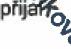 Psychiatrická nemocnice Bohnice Ústavní 91, 181 02 Praha 8Výdejka Č. 2018/19630Výdejka č. 2018/19917preparát	baleni	počet baleni cena za balení DS10018172 PROPOFOL 1% MCT/LCT FRESENIUS 10	INJ/INF EML 10X50ML	1,00000	990,60 3Psychiatrická nemocnice Bohnice Ústavní 91, 181 02 Praha 8Výdejka č. 2018/19788Národní ústav du§evniho zdjpfziTopolová led :748, Klecany ,50.6701V 	211;9y 2.001ČZ: 08002, IČP- Rd odbornost: 3F5Tisk: 28.08.2018 11:59Psychiatrická nemocnice Bohnice Ústavní 91, 181 02 Praha 8Výdejka Č. 2018/19702PsYckgeRtud NEktoc!Národní ústav duševnírt wdraviLÉKARNATopolová 748, Ktecany Mb/0m L4.-81gsq, lel 02 PRA	LzChNICE	tei ..2a3.088, 200	K1121Jše.0024229,	cz. •'f.:422o28; 1:IČZ: 08002. IČP 004. piljelnost. 3F5	04trwr	vY.it22 OWA0C6 te,.1 2.34 r' :Psychiatrická nemocnice Bohnice Ústavní 91, 181 02 Praha 8Výdejka č. 2018/19862vystaveno dne:	29.08.2018vystavil:	VYMAZÁNONárodní ústav duševnino zdp8h,Topolová 748, Klecany 250 67 6" tel« 283 088 200	tb•:Z:03N12•Ir I"	jai n'rlhornestpnTisk: 29.08.2018 09:35Výdejka č. 2018/19916preparát	balení	počet balení cena za balení DS10213480 FRAXIPARINE FORTE 19000IU/ML	INJ SOL ISP 10X0,6ML	1,00000	1 377,30 3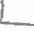 29.08.2018VYMAZÁNO Národní ústav duševního zdravíTopolová 748, Klecany 250 67 teL 283 088 200 PI--ttl:"080;97.'1ČP: ó04, ot*Flost:0,aTisk: 29.08.2018 11:48Psychiatrická nemocnice Bohnice Ústavní 91, 181 02 Praha 8Výdejka č. 2018/18960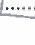 Výdejka č. 2018/18987-AICE000.J40,	CZ,JC{,‘".! 
;:.Z.U;19.95GC8.1nI,.. 284 wr; 419V4‘8Tisíc: 17.882018 08:48Národní Ústa [Aevnlho zdraví Topolova 748, ecany 250 67PSYC,HIATRICK) AMBULANCE I. 2B3 038 244ICz i:i3OC12 I ČP 053,, od;Amost: 305Psychiatrická nemocnice Bohnice Ústavní 91, 181 02 Praha 8Výdejka č. 2018/19236odběratel: NUDZ - Odd. 3VYMAZÁNO Topolová 748250 67 KlecanyČRVýdejka č. 2018/18370preparát	baleni	počet balení cena za ',Marií DS80051581 ELEKTRODA DORMO SX-36, 50KS V BA	5,00000	78,70 2celkem bez daně	325,2109.08.2018VYMAZÁNO >r',•raf	ústav	,zdravíTopolová 74B, Riecany	67	tel :283,08,3300. #0,		t' 511	nribornost: 3rerTisk: 09.08.2018 07:49,Výdejka č. 2018/18947PSYCHIATRICKÁ EMOGNICE BOHNICE16, 08. 2018ůstmi 181'DO:00054220. č. =iťig.l.'GStel  - Lk<' '5 IvydPsychiatrická nemocnice Bohnice Ústavní 91, 181 02 Praha 8Výdejka č. 2018/19135preparát	baleni	počet balení cena za baleni DS10218236 LOCOID 0,1% 1MG/G	CRM 30G	1,00000	73,10 3rPsychiatrická nemocnice Bohnice Ústavni 91, 181 02 Praha 8Výdejka č. 2018/1870514.08.2018Psychiatrická nemocnice Bohnice Ústavní 91, 181 02 Praha 8Výdejka č. 2018/18675vystaveno dne:	13.08.2018vystavil:	VYMAZÁNOTisk: 13.08.2018 13:51Výdejka č. 2018/18191vystaveno dne:	07.08.2018vystavil:	VYMAZÁNONárodní ústav duševního zdravíTopolová 748, Klecany 250 67 tel.: 283 088 200	IČZ08402.,•10:•004;•edbornestA 	Tisk: 07.08.201810:43Psychiatrická nemocnice Bohnice Ústavní 91, 181 02 Praha 8Výdejka č. 2018/19375celkem bez daně398,91vystaveno dne:	22.08.2018vystavil:	VYMAZÁNOPfiial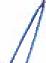 C.Národní ůs&SíSiev vszdkraáví Topolová 748, Kleca 250 67 tel.: 283 088 100IČZ: 08002, IČP: 004, odbornost 3F'	Výdejka č. 2018/18983celkem bez danězaokrouhleni celkem s danívystaveno dne:	17.08.2018vystavil:	VYMAZÁNONárodní ústav duševního zdraví	Tonalouá.74a,Slega4y,250.87	iiťija1283 088 100IČZ: 08002. IČR 004 odbornost 3F5Tisk: 17.08.2018 08:40daň	0,00 %:	0,00daň	15,00 %:	0,00daň	21,00 %:	0,00daň	10,00 %:	18,83188,270,00FUYCHLATMCKik	8," 07:40LÉKÁRNAvydal (Výdejka č. 2018/189220,00	6 508,20PSYCHiATRICKÁ NEMOCN:CE B0h, LÉKÁFNA16. 08. 2018	ústavni 91, 181 r.j2	-BOHNICE	IČ O: 000E4.9,	CZO064220	;ČZ: C39.950 9 .	25-: 015 I41vydatTisk: 16_08/018 10:58	Psychiatrická nemocnice Bohnice Ústavní 91, 181 02 Praha 8Výdejka č. 2018/20153PSYNIATRICKÁ NE,`CN CE ECHNICE 
LÉKÁRNA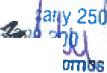 3 1. OB. 120181Ch~_, 2.—i_.„w+,› •	,t'.-1:;čfgo 141U-Wq»-Ée Dit`i CZ0044220I	08925006, tel.. !2[34 01614•Mck_414/Psychiatrická nemocnice Bohnice Ústavní 91, 181 02 Praha 8Výdejka č. 2018/19640Výdejka č. 2018/19639vystaveno dne:	27.08.2018vystavil:	VYMAZÁNONárodní ústav dusevoino	iTopaiová 748, Klecany 250 67 tel: 283 088 2IČZ: 084112, ICP: 004, od r'přijalTisk: 27.08.2018 10:14MUDr. Manin ..are§,Psychiatrická nemocnice Bohnice Ústavní 91, 181 02 Praha 8Výdejka č. 2018/19498preparát	baleni	počet baleni cena za baleni DS10225402 LERIVON 30MG	TBL FLM 20	2,00000	134,50 3vystaveno dne:	23.08.2018vystavil:	Vítězslava FELCMANOVANaroUni Ugav aUšeVtifii1, ,..tTopolová 748, Klecany 250 6 0 či(724,6,tel.: 283'088.200	Ičt 08002, F1., 004, oRfii¥ost: 3F5Tisk: 23.08.2018 14:49Psychiatrická nemocnice Bohnice Ústavní 91, 181 02 Praha 8Výdejka č. 2018/19345preparát	baleni	počet baleni cena za baleni DS10211172 RESTIGULIN 10MG	TBL NOB 28	3,00000	318,90 3Národní én av duševní o zdraví TopolováKlecan  25Q  6712: » IIP. Č,),	i ..	__odbornost: 3F5	tet;.l'.,..,i;.,..; -3ho i ;.:,	•gt)	i	z.-.rVýdejka č. 2018/19308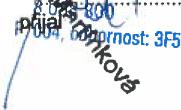 PSYOMITOCKAN u0C4:CENi2P. G 1111130:12"ril 91, Ml 02 AH.A 3 OHNICEte0: 00064220. Dič•czp..! s4220comv...01	r'1‘"i	Í	u"A-4144	:r. MYJ lav KPsychiatrická nemocnice Bohnice Ústavní 91, 181 02 Praha 8Výdejka Č. 2018/19337Psychiatrická nemocnice Bohnice Ústavní 91, 181 02 Praha 8Výdejka č. 2018/19316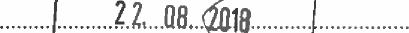 Výdejka č. 2018/19436Výdejka č. 2018/18258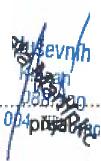 Psychiatrická nemocnice Bohnice Ústavní 91, 181 02 Praha 8Výdejka č. 2018/18259vystaveno dne:	08.08.2018vystavil:	VYMAZÁNO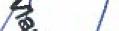 Národní ústav du ev	dr víTopolová 748, - ecak4'.. 67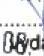 0800t2 L1Č2Pa. iar18'3(f41400?:1...OTisk: 08.082018 08:1271{. c	Psychiatrická nemocnice Bohnice Ústavní 91, 181 02 Praha 8Výdejka č. 2018/18153Tisk: 07.08.2018 08:52Psychiatrická nemocnice Bohnice Ústavní 91, 181 02 Praha 8Výdejka č. 2018/18191Psychiatrická nemocnice Bohnice Ústavní 91, 181 02 Praha 8Výdejka č. 2018/18052tel.:VYMAZÁNOIČO:00064220IČZ:08005000odběratel: NUDZ — Odd. 3VYMAZÁNO Topolová 748250 67 KlecanyCRbaleniINJ SOL 1X10ML	počet baleni	cena za baleni DS	2,00000	452,30	30,00daň0,00 %0,000,00daň15,00 %:0,000,00daň21,00 %0,00822,36daň10,00 %.82,24822,360,00904,60Psychiatrická nemocnice BohniceÚstavní 91, 181 02 Praha 8tel.: + VYMAZÁNOIČO: 00064220IČZ: 08005000List Č.:	1odběratel: NUDZ - Odd. 3VYMAZÁNO Topolová 748250 67 KlecanyČRbalenipočet balenícena za baleníDSINJ SOL 5X1ML1,00000104,703INJ SOL 10X1ML2,0000066,803POR TBL 015 302,00000120,003TBL NOB 302,0000076,203TBL SLG 201,0000039,903TBL FLM 602,00000263,003TBL FLM 601,00000268,203INJ/INF PLV SOL 1 II10,0000074,903TBL FLM 281,000001 115,703tel.:VYMAZÁNOIČO:00064220IČZ:08005000odběratel: NUDZ — Odd. 3VYMAZÁNO Topolová 748250 67 KlecanyČRpreparátbalenipočet balenicena za baleni DScena za baleni DS10107848APO-PAROX 20MGTBL FLM 1001,00000322,20310085060ATARAX 25MGTBL FLM 252,0000080,00310225370LAMOTRIGIN ACTAVIS 25MGTBL NOB 302,0000035,70310172476PROTHAZIN 25MGTBL FLM 20X12,0000048,603Psychiatrická nemocníce Bohnice Ústavní 91, 181 02 Praha 8tel.: + VYMAZÁNOIČO: 00064220ICZ: 08005000List č.:	1odběratel: NUDZ — Odd. 3VYMAZÁNO Topolová 748250 67 KlecanyČRtel.:+420284016111IČO:00064220IČZ:08005000odběratel: NUDZ Odd. 2VYMAZÁNO, Dis Topolová 748250 67 KlecanyČRtel.:+420284016111IČO:00064220ICZ:08005000odběratel: NUDZ — Odd. 2VYMAZÁNO Topolová 748250 67 KlecanyČRpreparátbalenípočet balenícena za baleni DS10065342FRISIUM 10MGTBL NOB 201,0000052,60	310158014ISAME 300MGTBL NOB 301,0000071,40	310205624KVENTIAX PROLONG 150MGTBL PRO 601,00000668,70	3tel.;+420284016111IČO:00064220IčZ:08005000odběratel: NUDZ Odd. 2VYMAZÁNO Topolová 748250 67 KlecanyČRpreparátbalenipočet balenicena za baleniDS10096303ASCORUTIN 100MG/20MGTBL FLM 501,0000062,10310119658FEBICHOL 100MGCPS MOL 501,0000087,30310000699CHOLAGOLPOR GTr SOL 1X10ML1,0000070,70310192729NO-SPA 40MGTBL NOB 241,0000065,603Psychiatrická nemocnice BohniceÚstavní 91, 181 02 Praha 8tel.: +420284016111IČO: 00064220IČZ: 08005000List č	1odběratel: NUDZ — Odd. 2VYMAZÁNO Topolová 748250 67 KlecanyČR0,00%:0,00daň0,00%:0,0015,00%:0,00daň15,00%:0,0021,00%:0,00daň21,00%:0,0010,00%:1252,09daň10,00%:125,211252,09tel.:+420284016111IČO:00064220IČZ:08005000odběratel: NUDZ - ambulanceVYMAZÁNO,Topolová 748250 67 KlecanyČRbalen(počet balenicena za baleni DScena za baleni DS1NJ PLQ SUS PRO 1+1X2M5,000006 947,9031NJ PLQ SUS PRO 1X50MG4,000004 322,4031NJ SUS PRO 1+2J2,000008 853,9031NJ SUS PRO 1+2J4,0000013 255,603INJ SUS PRO 1+2J2,000007 826,803INJ PLQ SUS PRO 1+1X3M2,000002 399,903INJ PLQ SUS PRO 1+1X3M4,000003 148,8030,00 %:0,00daň0,00 (Yo:0,0015,00 %:0,00daň15,00 %0,0021,00 %:0,00daň21,Q0%.0,0010,00 °k:141 643,55daň10,00 %:14 164.35141 643,550,00155 807,90Tisk: 16.08.2018 13:46Národní ůs av duševního zdravíTopolová 48, Kfecany 250 67 
PSYCHIATRICKÁ AMBULANCE 
tei.• 283 08b 244 
IČZ: 06002, IČP. 053. otiburnost; 305Psychiatrická nemocnice BohniceÚstavní 91, 181 02 Praha 8tel.: +420284016111IČO: 00064220IČZ: 08005000List Č	1odběratel: NUDZ— ambulanceVYMAZÁNO, Topolová 748250 67 KlecanyČRpreparát10209357 TREVICTA 350MG 10209358 TREVICTA 525MGhaleniINJ SUS PRO 1X1,75ML+2 INJ SUS PRO 1X2,625ML+počet baleni cena za balení DS	2,00000 v"'	31 806,20 3	1,00000 1	47 159,00 3tel.:+420284016111IČO:00064220IČZ:08005000preparátbalenipočet balenícena za baleniDS10209024ARIPIPRAZOLE ACCORD 15MGTBL NOB 28X11,00000407,90310058038BETALOC ZOK 50MGTBL PRO 1001,00000322,10310001674JOX 85MG/ML+1MG/MLORM SPR SOL 1X30ML1,00000107,403Psychiatrická nemocnice BohniceÚstavní 91, 181 02 Praha 8tel.: 284016111IČO: 00064220IČZ: 08005000List č.:	1odběratel: NUDZ — Odd. 3VYMAZÁNO Topolová 748250 67 KlecanyČR0-základ0,00 %:0,00daň0,00 %:1-základ15,00 %:0,00daň15,00 %:2-základ21,00 %:325,21daň21,00 %:Psychiatrická nemocnice Bohnice Ústavní 91, 181 02 Praha 8tel.: +420284016111IČO: 000642201CZ: 08005000List č..	1odběratel: NUDZ — Odd. 2VYMAZÁNOTopolová 748250 67 KlecanyČRtel.:+420284016111IČO:00064220IČZ:08005000odbératel: NUDZ — Odd. 2VYMAZÁNO Topolová 748250 67 KlecanyČRtel.:+420284016111IČO:00064220IČZ:08005000odběratel: NUDZ — Odd. 2VYMAZÁNO, Dis Topolová 748250 67 KlecanyČRbaleníTBL NOB 30 TBL NOB 30 I	počet baleni	cena za balení DS	1,00000	60,70	3	1,00000	144,70	3daň0,00 %:0,00daň15,00 %:0,00daň21,00 %:0,00daň10,00 %:18,67186,730,00205,40tel •+420284016111IČO:00064220IČZ:08005000odběratel: NUDZ - Odd. 2VYMAZÁNO, Dis Topolová 748250 67 KlecanyČRbalenipočet nadanícena za baleniDSTBL FLM 253,0000080,003TBL FLM 281,000001016,103TBL NOB 20(2X10)1,0000093,103TBL NOB 20(2X10)1,0000048,303TBL FLM 10X11,0000072,703TBL FLM 1001,00000367,203TBL NOB 302,00000153,403CPS DUR 561,00000422,003TBL PRO 141,00000131,903Psychiatrická nemocnice Bohnice Ústavní 91, 181 02 Praha 8tel.: 284016111IČO: 00064220 IČZ: 08005000List č.:	1odběratel: NUDZ Odd. 2VYMAZÁNO, Dis Topolová 748250 67 KlecanyČRpreparát10180794 IBALGIN DUO EFFECT 50MG/G+2MG/Gbalení CRM 100Gpočet balení cena za baleni DS1,00000	225,80 3preparát10180794 IBALGIN DUO EFFECT 50MG/G+2MG/Gpočet balení cena za baleni DS1,00000	225,80 3tel.:+420284016111IČO:00064220iČZ:08005000odběratel: NUDZ — Odd. 1VYMAZÁNO Topolová 748250 67 KlecanyČRpreparát10190960 TRIPLIXAM 5MG/1,25MG/5MGbaleniTBL FLM 90(3X30)počet balení cena za baleni DS1,00000	438,80 30-základ0,00 %:0,00daň0,00 %:1-základ15,00 %:0,00daň15,00 %:2-základ21,00 %:0,00daň21,00 °Á):3-základ10,00 %:398,91daň10,00 %:Psychiatrická nemocnice BohniceÚstavní 91, 181 02 Praha 8tel.: +420284016111IČO: 00064220IČZ: 08005000List č..	1odběratel: NUDZ — Odd. 1VYMAZÁNO Topolová 748250 67 KlecanyČR0-základ0,00 %:0,001-základ15,00 %:0,002-základ21,00 %:0,003-základ10,00 %:188,2717, 08. 2018ústavni 91, '21 Ot000542".ž12 o č CZOG05. '^te! 284 0115Psychiatrická nemocnice Bohnice Ústavní 91, 181 02 Praha 8tel.: +420284016111IČO: 00064220 IČZ: 08005000List č	1odběratel: NUDZ - Odd. 1VYMAZÁNO Topolová 748250 67 KlecanyČRbalenipočet balenícena za baleniDSPOR GTT SOL 1X50ML1,00000115,103TBL FLM 253,0000080,003TBL FLM 303,00000119,103CPS ETD 502,00000434,803TBL OBD 1001,00000267,903TBL NOB 1001,00000489,403TBL NOB 501,0000075,703TBL FLM 202,0000098,503CPS DUR 565,00000558,003CPS DUR 563,00000279,903TBL RET 301,00000134,603TBL PRO 141,00000131,9030,00%:0,00daň0,00%:0,0015,00%:0,00daň15,00%:0,0021,00%:0,00daň21,00%:0,0010,00%:5916,55daň10,00%:591,655916,55tel.:+420284016111IČO:00064220IČZ:08005000odběratel: NUDZ — Odd. 3VYMAZÁNO Topolová 748250 67 KlecanyČRbaleniTBL NOB 30 
TBL FLM 100	počet balení	cena za baleni DS	1,00000	84,70	3	2,00000	366,10	30,00daň0,00 %:0,000,00daň15,00 %:0,000,00daň21,00 %:0,00742,64daň10,00 %:74,26742,640,00816,90tel.:+420284016111IČO:00064220IČZ:08005000odběratel: NUDZ - Odd. 2VYMAZÁNO Topolová 748250 67 KlecanyČRbalenipočet balenicena za baleni DScena za baleni DSTBL FLM 501,0000050,203INJ SOL 10X1ML1,0000066,803TBL NOB 301,00000126,403TBL FLM 5611,00000241,703TBL FLM 601,00000357,403TBL NOB 20(2X10)1,0000093,103TBL NOB 20(2X10)2,0000048,203TBL FLM 301,00000108,303TBL FLM 201,0000098,503TBL FLM 20X12,0000048,603TBL FLM 501,00000254,703SUP 102,0000070,203INJ/INF PLV SOL 1 II4,0000074,903TBL FLM 301,0000042,003TBL PRO 141,00000131,903POR GTT SOL 1X10ML1,0000087,603vystaveno dne:	27.08.2018vystavil:	VYMAZÁNONárodní ústav duševního zdravíTopolova 748, Klecany 250 67 poh tel.. 293 088 2001ČZ: 08002, IČP: 004, adbwnGst: 3F5vystaveno dne:	27.08.2018vystavil:	VYMAZÁNONárodní ústav duševního zdravíTopolova 748, Klecany 250 67 poh tel.. 293 088 2001ČZ: 08002, IČP: 004, adbwnGst: 3F54Libuše4Libuše4LibušePSYCHIATRICKÁ 1:IMOGN BOHN1Cpřijalpřijal27. kdW18ústavní 91, 181 02 ,	8-20HhtiCEIČO: 00064220,;:č2:C39950CS '•-.4 • 25-!27. kdW18ústavní 91, 181 02 ,	8-20HhtiCEIČO: 00064220,;:č2:C39950CS '•-.4 • 25-!27. kdW18ústavní 91, 181 02 ,	8-20HhtiCEIČO: 00064220,;:č2:C39950CS '•-.4 • 25-!Tisk: 27.08.2018 10:18Tisk: 27.08.2018 10:18Tisk: 27.08.2018 10:1827. kdW18ústavní 91, 181 02 ,	8-20HhtiCEIČO: 00064220,;:č2:C39950CS '•-.4 • 25-!27. kdW18ústavní 91, 181 02 ,	8-20HhtiCEIČO: 00064220,;:č2:C39950CS '•-.4 • 25-!27. kdW18ústavní 91, 181 02 ,	8-20HhtiCEIČO: 00064220,;:č2:C39950CS '•-.4 • 25-!27. kdW18ústavní 91, 181 02 ,	8-20HhtiCEIČO: 00064220,;:č2:C39950CS '•-.4 • 25-!27. kdW18ústavní 91, 181 02 ,	8-20HhtiCEIČO: 00064220,;:č2:C39950CS '•-.4 • 25-!27. kdW18ústavní 91, 181 02 ,	8-20HhtiCEIČO: 00064220,;:č2:C39950CS '•-.4 • 25-!Psychiatrická nemocnice Bohnice Ústavní 91, 181 02 Praha 8 tel: +420284016111IČO: 000642201ČZ: 08005000List č	1odběratel; NUDZ — Odd. 2VYMAZÁNO Topolová 748250 67 KlecanyČRbaleni8CMX4M BAL (20KS) 12CMX5M TAŽNOST 110% Bbaleni8CMX4M BAL (20KS) 12CMX5M TAŽNOST 110% B	počet baleni	cena za baleni DS	1,00000	61,90	1	1,00000	74,80	1daň0,00 %:0,00daň15,00 %:17,83daň21,00 %:0,00118,870,00136,70tel.:+420284016111IČO:00064220IČZ:08005000odběratel: NUDZ — Odd. 2VYMAZÁNO, Dis Topolová 748250 67 KlecanyČRtel.:+420284016111IČO:00064220ICZ:08005000odběratel: NUDZ Odd. 3VYMAZÁNO Šedá Topolová 748250 67 KlecanyČRPsychiatrická nemocnice Bohnice Ústavní 91, 181 02 Praha 8tel.: +420284016111IČO: 00064220 IČZ: 08005000List č..	1odběratel: NUDZ Odd. 3VYMAZÁNO Topolová 748250 67 KlecanyČRbaleniTBL NOB 28X1 INJ/INF EML 10X50MLbaleniTBL NOB 28X1 INJ/INF EML 10X50MLpočet baterii2,000001,00000cena za balení DS	407,90	3	990,60	3daň0,00%:0,00daň15,00%:0,00daň21,00%:0,00daň10,00%:164,221642,180,001806,40tel.:+420284016111IČO:00064220IČZ:08005000odběratel: NUDZ — Odd. 2VYMAZÁNO Dis Topolová 748250 67 KlecanyČRbaleníSOL 500ML PE TBL NOB 30	počet balení	cena za baleni DS	10,00000	25,10	3	1,00000	77,80	3daň0,00 %:0,00daň15,00 %:0,00daň21,00 %:0,00daň10,00 %:29,89298,910,00328,80vystaveno dne:	22.08.2018vystavil:	Vítězslava FELCMANOVÁNárodní ústav duševnítiwdravi Topolova' 748, Klecany 2tel.: 283 088 200	% 
ČZ 08002, IČP. 004, pOkinost:.3.FpřijalTisk: 22.08.2018 09:50PSYCHIATRICKÁ NEMOCNICE BOHNIC 
LÉKÁRNA................. -4j[118Ostaml 97, 7 al 02 F?.A	90HNICEIČO: 00064220 DIČ cIČZ: 08995068, tel., 284 01 141vystaveno dne:	22.08.2018vystavil:	Vítězslava FELCMANOVÁNárodní ústav duševnítiwdravi Topolova' 748, Klecany 2tel.: 283 088 200	% 
ČZ 08002, IČP. 004, pOkinost:.3.FpřijalTisk: 22.08.2018 09:50PSYCHIATRICKÁ NEMOCNICE BOHNIC 
LÉKÁRNA................. -4j[118Ostaml 97, 7 al 02 F?.A	90HNICEIČO: 00064220 DIČ cIČZ: 08995068, tel., 284 01 141vystaveno dne:	22.08.2018vystavil:	Vítězslava FELCMANOVÁNárodní ústav duševnítiwdravi Topolova' 748, Klecany 2tel.: 283 088 200	% 
ČZ 08002, IČP. 004, pOkinost:.3.FpřijalTisk: 22.08.2018 09:50PSYCHIATRICKÁ NEMOCNICE BOHNIC 
LÉKÁRNA................. -4j[118Ostaml 97, 7 al 02 F?.A	90HNICEIČO: 00064220 DIČ cIČZ: 08995068, tel., 284 01 141tel.:+420284016111ICO:00064220ICZ:08005000odběr-atd: NUDZ - Odd. 2VYMAZÁNO Topolová 748250 67 KlecanyČRbalenipočet balenicena za haleni DScena za haleni DSTBL NOB 20(2X10)1,0000093,103TBL NOB 201,0000052,603TBL FLM 1001,0000094,103TBL NOB 1001,00000150,303TBL FLM 202,0000098,503TBL NOB 301,00000255,903INJ/INF PLV SOL 1 II5,0000074,903TBL PRO 141,00000131,903Psychiatrická nemocnice Bohnice Ústavní 91, 181 02 Praha 8tel.: +420284016111IČO: 00064220 IČZ: 08005000List č,:	1odběratel: NUDZ — Odd. 3VYMAZÁNO Topolová 748250 67 KlecanyČRbaleníTBL FLM 90 TBL PRO 60	počet baleni	cena za baleni DS	1,00000	252,90	3	1,00000	462,00	3daň0,00 %:0,00daň15,00 %:0,00daň21,00 To•0,00daň10,00 %:64,99649,910,00714,90Psychiatrická nemocnice Bohnice Ústavní 91, 181 02 Praha 8tel.:	284016111IČO: 00064220 IČZ: 08005000List č.:	1odběratel. NUDZ Odd. 3VYMAZÁNO Topolová 748250 67 KlecanyČRbalenípočet balenicena za baleníDS1 KS3,00000139,3021 KS 12KS/BAL5,0000020,70110CMX4M BAL (20KS)3,0000079,10110 X 10CM4,0000016,50115CMX5M TAŽNOST 110% B4,0000089,7015,000008,4012 ROLE 2X500KS1,0000033,4012 ROLE 2X50OKS1,0000033,3015,0000035,3022,0000040,5010,00 %:0,00daň0,00 %:0,0015,00 %:830,70daň15,00 %:124,6021,00 %:491,24daň21,00 %:103,161 321,940,001 549,70tel.:284016111IČO:00064220IčZ:08005000odběratel: NUDZ — Odd. 3VYMAZÁNO Topolová 748250 67 KlecanyČRbaleniTBL NOB 28počet baleni1,00000cena za balení DS1 945,00	30,00daň0,00%:0,000,00daň15,00%:0,000,00daň21,00%:0,001 768,18daň10,00%:176,821768,180,001945,00tel.:284016111IČO:00064220ICZ:08005000odběratel: NUDZ - Odd. 3VYMAZÁNO Topolová 748250 67 KlecanyČRbalenípočet balenicena za baleni DScena za baleni DSTBL ENT 302,0000081,103TBL NOB 302,0000050,903POR GRA SUS 30 I1,00000129,203TBL PRO 301,00000121,003TBL OBD 202,00000150,603TBL SLG 201,0000039,903TBL FLM 301,00000104,303TBL NOB 282,00000318,903TBL NOB 281,000001945,00360 TBL1,0000081,201tel:284016111IČO:00064220IČZ:08005000odběratel: NUDZ — Odd. 2VYMAZÁNO Topolová 748250 67 KlecanyČRvystaveno dne:	07.08.2018vystavil:	VYMAZÁNOvystaveno dne:	07.08.2018vystavil:	VYMAZÁNOvystaveno dne:	07.08.2018vystavil:	VYMAZÁNOPSYCHIATRICKÁ ti=ldC	20r,h CELÉKÁRv,Národní ústav duševnlbo zdraví1.8.	2018Topolova746;*Ktec ity 260.67''tel.: 283 O L':	.-L i1ČO: 000649'089telr-25-:Cile, 141004, 13dbgrilasTisk: 07.06•9r0120:411.004, 13dbgrilasTisk: 07.06•9r0120:411.tel.:284016111IČO:00064220IČZ:08005000odběratel: NUDZ Odd. 2VYMAZÁNO, Dis Topolová 748250 67 KlecanyČRpreparátbalenipočet balenicena za baleniDS10087167AMITRIPTYLIN-SLOVAKOFARMA 25MGTBL FLM 501,0000050,20310085060ATARAX 25MGTBL FLM 252,0000080,00310017431CITALEC 20 ZENTIVA 20MGTBL FLM 301,00000119,10310002477DIAZEPAM SLOVAKOFARMA 5MGTBL NOB 20(2X10)2,0000048,30310015013DORMICUM 7,5MGTBL FLM 10X11,0000072,70310017992MAGNESII LACTICI 0,5 TBL. MEDICATBL NOB 1001,00000114,20310091788NEUROL 0,25 0,25MGTBL NOB 302,0000039,30310162750NORTRILEN 25MGTBL FLM 50 II1,0000095,20370000060SACKY LEK, 8X11CM1 X 100KS2,0000071,40210204682TORVACARD NEO 20MGTBL FLM 901,00000253,60310188165TRITTICO PROLONG 300MGTBL PRO 301.00000408,30310047545WELLBUTRIN SR 150MGTBL PRO 601,00000462,0030-základ0,00 %:0,00daň0,00 %:0,001-základ15,00 %:0,00daň15,00 %:0,002-základ21,00 %:118,02daň21,00 %:24,783-základ10,00 %:1 736,82daň10,00 To:173.68celkem bez daně1 854,83zaokrouhleni0,00celkem s dani2 053,30vystaveno dne:	06.08.2018vystavil:	VYMAZÁNONárodní ústav du§evnino za Topolová 748, Klecany 250 67itel.: 283 088 200Ičl. 08002, IČP: 004, oclbcfricist: 3g° 1v Libuševystaveno dne:	06.08.2018vystavil:	VYMAZÁNONárodní ústav du§evnino za Topolová 748, Klecany 250 67itel.: 283 088 200Ičl. 08002, IČP: 004, oclbcfricist: 3g° 1v Libuševystaveno dne:	06.08.2018vystavil:	VYMAZÁNONárodní ústav du§evnino za Topolová 748, Klecany 250 67itel.: 283 088 200Ičl. 08002, IČP: 004, oclbcfricist: 3g° 1v LibušePSYD-ILANCKÁ NEMONCE 8OHNIC 1.ÉY,ÁRNA8 08, 2018....................0stavri-31;7d145-,,F6-6.0 ... CErčo.000645(NP,..410464' 229 JC,`Z: Ge?; 35003 t : 284 016 141přijalPSYD-ILANCKÁ NEMONCE 8OHNIC 1.ÉY,ÁRNA8 08, 2018....................0stavri-31;7d145-,,F6-6.0 ... CErčo.000645(NP,..410464' 229 JC,`Z: Ge?; 35003 t : 284 016 141Tisk: 06.08.2018 10:17Tisk: 06.08.2018 10:17PSYD-ILANCKÁ NEMONCE 8OHNIC 1.ÉY,ÁRNA8 08, 2018....................0stavri-31;7d145-,,F6-6.0 ... CErčo.000645(NP,..410464' 229 JC,`Z: Ge?; 35003 t : 284 016 141